       Niños Excepcionales    Información para Padres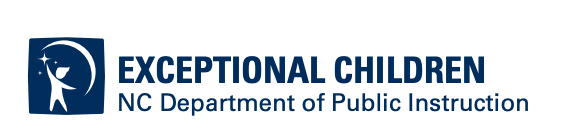 16 de febrero del 2022The Care Project: 4ta Colaboración Anual Profesional para Padres: Cambiando la Cultura de la ComunicaciónEsta conferencia es una conferencia virtual de dos días; el 25 y 26 de febrero. El evento es para padres de niños sordos o con problemas de audición y los profesionales que brindan sus servicios a estas familias, para de esta manera lograr tener una comprensión más profunda de la travesía emocional de estas familias, luego de recibir un diagnóstico inesperado. Los padres obtendrán recursos para ayudarlos a navegar mejor este proceso y los sistemas de servicios disponibles para sus familias.Favor de visitar TheCareProject.com/retreats para más detalles y un enlace para registrarse para el evento.Retiro/ Campamento para Jóvenes Sordos Este retiro/campamento está ubicado en Camp Caraway en Sophia, NC, y se llevará a cabo del 13 al 15 de mayo. El campamento es para estudiantes desde los 10 años hasta estudiantes de escuela secundaria y que sean sordos. Camp Caraway es un campamento montañoso, con lago, gimnasio, comedor, piscina, canchas de baloncesto, cabañas y alojamiento. El propósito del Retiro para jóvenes sordos es que los estudiantes sordos puedan tener un campamento que ofrezca compañerismo cristiano y estudio bíblico en un ambiente relajado y lleno de diversión en Lenguaje de Señas Americano (ASL por sus siglas en inglés).Favor de visitar al NCBaptist.org/event-deaf-youth-retreat para más información y obtener una solicitud. Regístrese para el Campamento/Retiro en o antes del 10 de marzo del 2022, para garantizar su espacio.  Campamentos de Verano AdicionalesCada año a finales de febrero y comienzos de marzo, el Programa de Apoyo a las Familias de la Escuela de Trabajo Social de la Universidad de Carolina del Norte (UNC por sus siglas en inglés) en Chapel Hill compagina un directorio de campamentos de verano. Por favor manténgase al tanto de este directorio del 2022 a través de su  página web.Enlaces ImportantesCentro para el Control y Prevención de Enfermedades Departamento de Educación de los EE. UU.Departamento de Salud y Servicios Humanos de Carolina del Norte Kit de Herramientas para Escuelas Fuertes del Departamento de Salud de NC (K-12)Departamento de Instrucción Pública de Carolina del Norte Iluminando Nuestro Camino Hacia Adelante (Resumen)Que ningún Niño pase HambreNCDPI-COVID-19 Respuestas & RecursosPróximos EventosArc of the Triangle EventosLa Sociedad Autista TalleresEl Autismo nos Habla Temas InformativosCADRE Recursos para PadresECAC Eventos & Talleres en línea Pre-GrabadosAlianza Nacional sobre Enfermedades Mentales Adiestramientos DisponiblesAlianza de Síndrome de Down de Carolina del Norte EventosOlimpiadas Especiales de NC EventosLectura de Cuentos para Niños en Lenguaje de Señas Americano (ASL por sus siglas en inglés) La División de Servicios para Sordos o con Problemas de Audición de Carolina del Norte está organizando un tiempo de narración de cuentos en ASL para niños a través de Zoom una vez al mes en el 2022. Todas las sesiones son de 10:30 – 11:00 a.m. Usted tendrá que hacer una reservación RSVP dirigida a Lisa Kennedy para recibir el numero de ID de la reunión. Puedes contactarte con ella al (828) 475-4558 o lisa.r.kennedy@dhhs.nc.gov. Calendario: enero 14, febrero 11, marzo 18, abril 8, mayo 13, junio 10, julio 8, agosto 19, sept. 9, oct. 7, nov. 18, dic. 9.Puede encontrar el boletín de noticias anterior en el "folder" de Google “Parent Newsletter” en este enlace: https://tinyurl.com/ECParentNewslettersContacto: Alexis Utz, Parent Liaison 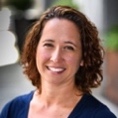 Exceptional Children Division, NC DPI Email: alexis.utz@dpi.nc.gov